АДМИНИСТРАЦИЯ 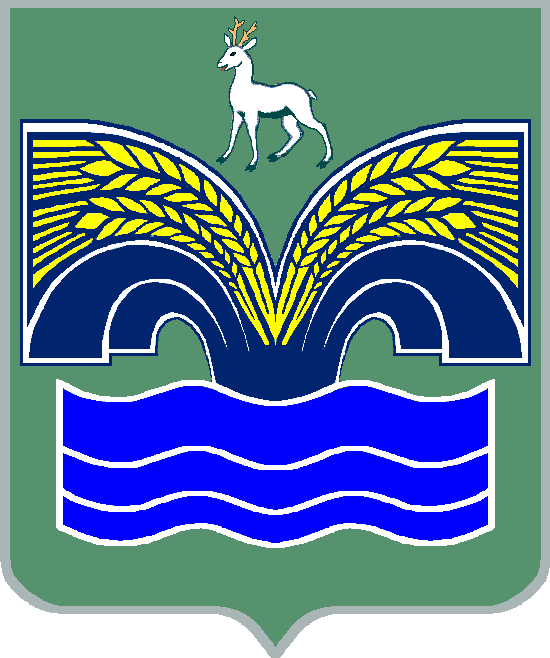 МУНИЦИПАЛЬНОГО РАЙОНА КРАСНОЯРСКИЙ САМАРСКОЙ ОБЛАСТИПОСТАНОВЛЕНИЕот  02.09.2021   № 259Об утверждении Положения о согласовании и утверждении уставов казачьих обществ, осуществляющих деятельность на территории муниципального района Красноярский Самарской областиВ соответствии с п. 3 ч. 4 ст. 36 Федерального закона от 06.10.2003 № 131-ФЗ «Об общих принципах организации местного самоуправления в Российской Федерации», Федеральным законом от 05.12.2005 № 154-ФЗ «О государственной службе российского казачества», Указом Президента Российской Федерации от 28.08.2019 № 404 «О внесении изменений в Указ Президента Российской Федерации от 15 июня 1992 г. № 632 «О мерах по реализации Закона Российской Федерации «О реабилитации репрессированных народов» в отношении казачества», п. 5 ст. 44 Устава муниципального района Красноярский Самарской области, принятого решением Собрания представителей муниципального района Красноярский Самарской области от 14.05.2015 № 20-СП, администрация муниципального района Красноярский Самарской области ПОСТАНОВЛЯЕТ:1. Утвердить прилагаемое Положение о согласовании и утверждении уставов казачьих обществ, осуществляющих деятельность на территории муниципального района Красноярский Самарской области.2. Опубликовать настоящее постановление в газете «Красноярский вестник» и разместить на официальном сайте администрации муниципального района Красноярский Самарской области в информационно - телекоммуникационной сети «Интернет».3. Настоящее постановление вступает в силу со дня его официального опубликования.4. Контроль за исполнением настоящего постановления возложить на заместителя Главы муниципального района Красноярский Самарской области по социальным вопросам С.А.Балясову.Глава района                                                                               М.В.БелоусовЧеркашина 21526УТВЕРЖДЕНОпостановлением администрации муниципального района Красноярский Самарской областиот  02.09.2021 № 259ПОЛОЖЕНИЕ О СОГЛАСОВАНИИ И УТВЕРЖДЕНИИ УСТАВОВ КАЗАЧЬИХ ОБЩЕСТВ, ОСУЩЕСТВЛЯЮЩИХ ДЕЯТЕЛЬНОСТЬ НА ТЕРРИТОРИИ МУНИЦИПАЛЬНОГО РАЙОНА КРАСНОЯРСКИЙ САМАРСКОЙ ОБЛАСТИ(далее – Положение)1. Общие положения 1.1. Настоящее Положение определяет перечень документов, необходимых для согласования и утверждения уставов казачьих обществ, указанных в пункте 1.2 настоящего Положения, сроки и порядок представления и рассмотрения уставов казачьих обществ, порядок принятия решений о согласовании и утверждении уставов казачьих обществ.1.2. Глава муниципального района Красноярский Самарской области утверждает уставы хуторских, станичных, городских казачьих обществ, создаваемых (действующих) на территориях двух и более городских или сельских поселений, входящих в состав муниципального района Красноярский Самарской области.2. Порядок принятия решений об утверждении уставовказачьих обществ2.1. Утверждение уставов казачьих обществ, указанных в пункте 1.2 настоящего Положения, осуществляется после их согласования должностными лицами, указанными в пунктах 2 - 9 Типового положения о согласовании и утверждении уставов казачьих обществ, утвержденного приказом Федерального агентства по делам национальностей от 06.04.2020 № 45 (далее - Типовое положение).2.2. Для утверждения устава действующего казачьего общества в новой редакции атаман этого казачьего общества в течение 5 рабочих дней со дня получения согласованного устава казачьего общества направляет Главе муниципального района Красноярский Самарской области представление об утверждении устава казачьего общества в новой редакции.К представлению прилагаются:а) копии документов, подтверждающих соблюдение требований к порядку созыва и проведения заседания высшего органа управления казачьего общества, установленных главами 4 и 9.1 Гражданского кодекса Российской Федерации и иными федеральными законами в сфере деятельности некоммерческих организаций, а также уставом казачьего общества;б) копия протокола заседания высшего органа управления казачьего общества, содержащего решение об утверждении в новой редакции устава этого казачьего общества;в) копии писем о согласовании новой редакции устава казачьего общества иными должностными лицами, указанными в пунктах 2 - 9 Типового положения;г) устав казачьего общества в новой редакции на бумажном носителе и в электронном виде.2.3. Для утверждения устава создаваемого казачьего общества уполномоченное лицо в течение 5 рабочих дней со дня получения согласованного устава казачьего общества направляет Главе муниципального района Красноярский Самарской области представление об утверждении устава казачьего общества.К представлению прилагаются:а) копии документов, подтверждающих соблюдение требований к порядку созыва и проведения заседания учредительного собрания (круга, сбора) казачьего общества, установленных главами 4 и 9.1 Гражданского кодекса Российской Федерации и иными федеральными законами в сфере деятельности некоммерческих организаций;б) копия протокола учредительного собрания (круга, сбора) казачьего общества, содержащего решение об утверждении устава казачьего общества;в) копии писем о согласовании устава казачьего общества должностными лицами, указанными в пунктах 2 - 9 Типового положения;г) устав казачьего общества на бумажном носителе и в электронном виде.2.4. Указанные в пунктах 2.2 и 2.3 настоящего Положения копии документов должны быть заверены подписью атамана казачьего общества либо уполномоченного лица. Документы (их копии), за исключением документов в электронном виде, содержащие более одного листа, должны быть прошиты, пронумерованы и заверены подписью атамана казачьего общества либо уполномоченного лица на обороте последнего листа на месте прошивки.2.5. Рассмотрение представленных для утверждения устава казачьего общества документов и принятие по ним решения производится Главой муниципального района Красноярский Самарской области в течение 30 календарных дней со дня поступления указанных документов. О принятом решении Глава муниципального района Красноярский Самарской области уведомляет атамана казачьего общества либо уполномоченное лицо в письменной форме в течение 5 рабочих дней со дня принятия решения.2.6. В случае принятия решения об отказе в утверждении устава казачьего общества в уведомлении указываются основания, послужившие причиной для принятия указанного решения.2.7. Решение Главы муниципального района Красноярский Самарской области оформляется распоряжением администрации муниципального района Красноярский Самарской области об утверждении устава казачьего общества по истечении срока, указанного в пункте 2.5 настоящего Положения. Копия правового акта об утверждении устава казачьего общества направляется атаману казачьего общества либо уполномоченному лицу одновременно с уведомлением, указанным в пункте 2.5 настоящего Положения.2.8. На титульном листе утверждаемого устава казачьего общества рекомендуется указывать:- слово УСТАВ (прописными буквами) и полное наименование казачьего общества;- год принятия учредительным собранием (кругом, сбором) решения об учреждении казачьего общества - для создаваемого казачьего общества, либо год принятия высшим органом управления казачьего общества решения об утверждении устава этого казачьего общества в утверждаемой редакции - для действующего казачьего общества (печатается выше границы нижнего поля страницы и выравнивается по центру);- гриф утверждения, состоящий из слова УТВЕРЖДЕНО (без кавычек и прописными буквами) и реквизитов правового акта, которым утверждается устав казачьего общества (располагается в правом верхнем углу титульного листа устава казачьего общества);- гриф согласования, состоящий из слова СОГЛАСОВАНО (без кавычек и прописными буквами), наименования должности, инициалов и фамилии лица, согласовавшего устав казачьего общества, реквизитов письма о согласовании устава казачьего общества (располагается в правом верхнем углу титульного листа устава казачьего общества под грифом утверждения; в случае согласования устава несколькими должностными лицами, названными в пунктах 2 - 9 настоящего Положения, грифы согласования располагаются вертикально под грифом утверждения с учетом очередности согласования, при большом количестве - на отдельном листе согласования).Рекомендуемый образец титульного листа устава казачьего общества приведен в приложении к Типовому положению.2.9. Основаниями для отказа в утверждении устава действующего казачьего общества в новой редакции являются:а) несоблюдение требований к порядку созыва и проведения заседания высшего органа управления казачьего общества, установленных главами 4 и 9.1 Гражданского кодекса Российской Федерации и иными федеральными законами в сфере деятельности некоммерческих организаций, а также уставом казачьего общества;б) непредставление или представление неполного комплекта документов, предусмотренных пунктом 2.2 настоящего Положения, несоблюдение требований к их оформлению, порядку и сроку представления;в) наличие в представленных документах недостоверных или неполных сведений.2.10. Основаниями для отказа в утверждении устава создаваемого казачьего общества являются:а) несоблюдение требований к порядку созыва и проведения заседания учредительного собрания (круга, сбора) казачьего общества, установленных Гражданским кодексом Российской Федерации и иными федеральными законами в сфере деятельности некоммерческих организаций;б) непредставление или представление неполного комплекта документов, предусмотренных пунктом 2.3 настоящего Положения, несоблюдение требований к их оформлению, порядку и сроку представления;в) наличие в представленных документах недостоверных или неполных сведений.2.11. Отказ в утверждении устава казачьего общества не является препятствием для повторного направления Главе муниципального района Красноярский Самарской области представления об утверждении устава казачьего общества и документов, предусмотренных пунктами 2.2 и 2.3 настоящего Положения, при условии устранения оснований, послуживших причиной для принятия указанного решения.Повторное направление представления об утверждении устава казачьего общества и документов, предусмотренных пунктами 2.2 и 2.3 настоящего Положения, и принятие по этому представлению решения осуществляются в порядке, предусмотренном настоящим Положением.Предельное количество повторных направлений представления об утверждении устава казачьего общества и документов, предусмотренных пунктами 2.2 и 2.3 настоящего Положения, не ограничено.